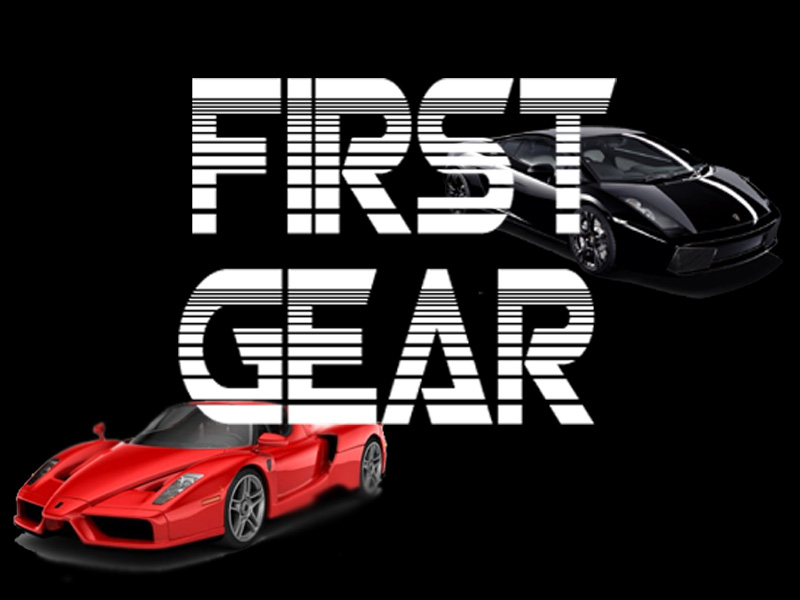 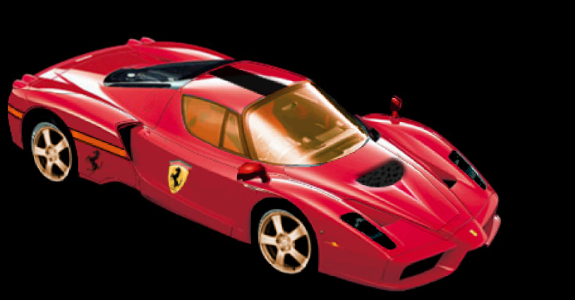 15 July 7PM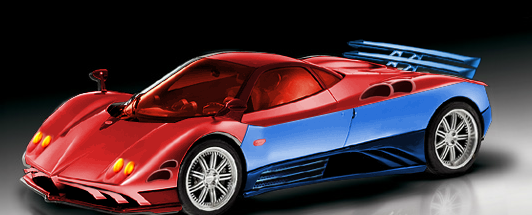                            The Dome, London ADULTS £15 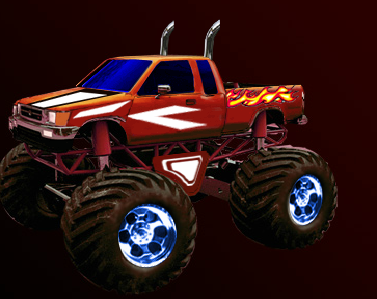 Children and OAPOs £10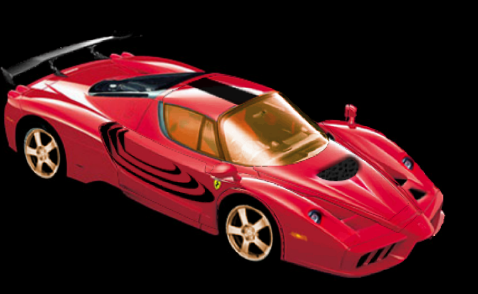 Tel: 0800 777666 Email: info@firstgear.com Web: www.firstgear.com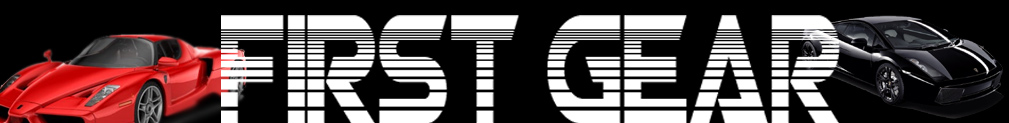 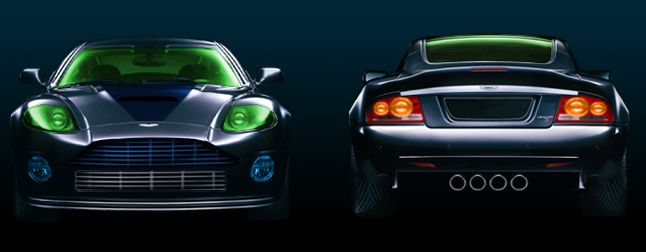 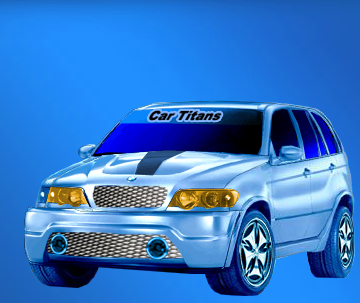 